                  COUNCILLORS PRESENT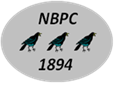 NORTH BRADLEY PARISH COUNCILMINUTES OF THE MEETING HELD REMOTELY VIA ZOOM ON MONDAY, 7 SEPTEMBER 2020 @ 19:00Cllr Roger Evans (Chairman)Cllr Mrs Lee LeeCllr Horace PrickettCllr Mrs Pam KettletyCllr Mrs Pam KettletyCllr Bernard ClarksonCllr Bernard ClarksonCllr Mrs Viv ReglerCllr Mrs Viv ReglerCllr Mrs Jenny JoyceCllr Mrs Jenny JoyceCllr Russell WillsmerCllr Tom ConnerCllr Nick CrangleCllr Russell WillsmerCllr Tom ConnerCllr Nick CrangleItemRecord58APOLOGIES – Cllr Mrs Gina Lunt59DECLARATIONS OF INTEREST – None60ADJOURNMENT OF MEETING FOR REPORTS FROM MEMBERS OF THE PUBLIC AT 7.11Cllr Horace Prickett confirmed that he has amended his submission in readiness for the Community Governance Review meeting on 9 September. 61MEETING RECONVENED AT 7:13MINUTESThe minutes of the meetings held on Monday 3 August, having been circulated previously, were approved and signed as a true record of the meeting. 6262.162.262.362.462.562.662.762.8MATTERS ARISING46 Malmesbury Town Council’s lead to protect neighbourhood plans threatened by developers. Further meeting of WALPA took place 26 August. Cllr Roger Evans reported that a further meeting is scheduled and the parish council’s representatives are Cllrs Mrs Lee Lee and Russell Willsmer.46 CGR policy – agenda item46 Bench on Pine Walk with plaque for Michael Holland memorial – Cllrs resolved to move bench from ‘Platinum’ balancing pond to Pine Walk recreation ground. Clerk to ask Tony Deacon if he could move it.53 Oak tree on The Common - Tree surgeon carrying out remedial work 23 October. Fallen branch was tidied and made safe the day after. Clerk to ask tree surgeon to remove any remaining wood. Cllr Bernard Clarkson reported that there were only a few logs left and the area was clear for mowing. Clerk to notify grass cutting contractor.54.3 Overhanging hedging The Rank corner/Southwick Road - Clerk requested that Parish Steward attend to this.55.2 Plastic bollards for Church Lane on Parish Steward list55.4 Cars turning right at garage more signage required – Needs to be referred on to CATG. Cllr Horace Prickett will discuss with traffic engineer Kirsty Rose.55. Recreation ground - A full assessment of trees has been received but WC does not have funds to tidy the ditch area. Bring forward for next meeting.6363.163.263.363.463.563.6DEVELOPMENT CONTROL 20/06213/TPO - Work to TPO Trees T1 & T2 Yew trees - trim sides back into shape and a very subtle canopy raise at Hollyoak House, Southwick Road, North Bradley – No objection20/06034/FUL - Extension over the double garage to create 2 bedrooms. Back door added to the side of the house for new utility room and bi-fold doors added to rear of property at 21 Broadley Park, North Bradley – No objection20/05792/FUL- To site a Poly Tunnel and Tree Planting at Clarkwood Nursery, Little Common – No objection but the Parish Council wishes to see a tree list.20/05805/OUT  Demolition of existing agricultural building & development of up to 100 dwellings, public open space, land for burial ground & associated works with access via Little Common at land SW of WHBP – Councillors resolved to object for the following reasons: This application has failed to take account of the following:Inspector’s decision at the examination of Wiltshire’s Housing Site Allocation PlanNorth Bradley’s Neighbourhood Plan which is Referendum readyTrowbridge’s Bat Mitigation Strategy and submitted a full response jointly prepared by PC and David King. Councillors also resolved for unitary Councillor Horace Prickett to call the two outline applications for H2.2 in. 20/06584/FUL Erection of new 8-bedroom residential accommodation, erection of a link extension to existing buildings, demolition of existing buildings with parking and landscaping at The Eaves (formerly Tumblewood Community School), 4 Hawkeridge Road, Heywood - North Bradley No objection (In fact Councillors commented that it would improve the look of the property.)20/06775/WCM Westbury Incinerator – North Bradley objected – response submitted via WC on-line portal. 6464.164.264.3DEVELOPMENT CONTROL – DECISIONS MADE BY WILTSHIRE COUNCIL20/04788/FUL 2 Roundwood Cottages, Fairwood Road, Brokerswood Demolition of existing side porch, construction of a single storey rear extension and side lobby, works to single window of first floor and alterations to associated annexe – NB No objection WC Approve with conditions 20/05122/FUL 22 Westbury Road, Yarnbrook, BA14 6AG Removal of existing store building and sheds and build new 1-bedroom dwelling with parking and courtyard – NB No objection with conditions WC Refuse On grounds of overdevelopment 20/05763/FUL and 20/05780/FUL Removal of windows and replacement with double glazed windows with dark grey PVC frame at Ground Floor and 1st Floor Blocks B and C, The Pavilions, Windsor Road, Trowbridge, BA14 0TQ NB No objection WC approve 65DAUBENY VACANCIESCllr Roger Evans reported two residential vacancies with possibility of two more and in two years two more trustees will needed to fill vacancies. He will ask The Daubeny Chairman to draft wording for Cllr Nick Crangle to put on website. He explained that the terms and conditions for residency will be changing with the opportunity for people in the surrounding area to apply for a flat.66COMMUNITY GOVERNANCE REVIEWCllr Roger Evans updated Councillors on current progress. David King has assisted in the preparation of the parish council’s final response. Cllrs Russell Willsmer, Roger Evans and the Clerk will be making representations to Wiltshire Council to object to the recommendations for North Bradley. Cllr Horace Prickett will be suggesting a compromise which he hopes will satisfy Wiltshire Council. Cllr Roger Evans reported that of the voting slips returned to councillors, all but one – 98% were against the boundary changes. 67EXTINGUISHMENT & DIVERSION OF NBRA9Cllr Bernard Clarkson addressed the council and referred back to Network Rail’s response to Persimmon 29/11/17 reference P/TP17/0702/BM advising that they would require one footbridge to replace the current level crossings. Cllr Horace Prickett warned that the owner of the White Horse Business Park would oppose having a footbridge on his land. Cllr Roger Evans recommended that this be discussed separately and brought forward at a later date.68CORRESPONDENCE -None6969.169.269.369.469.5PARISH MAINTENANCEContact Clerk for latest list of maintenance requests.Councillors discussed the bench at the balancing ponds in memory of Tony Philips being in a somewhat neglected and inaccessible condition. They resolved to move it over to the recreation area beside Pine Walk and to install a plaque in the late Cllr Michael Holland’s memory.Councillors raised two concerns at Monday’s meeting - Serious disintegration of pavement on Southwick Road; road breaking up on Woodmarsh, particularly at the Rising Sun end. Clerk to notify central highways.Cllr Mrs Lee Lee reported overhanging hedging on College Gardens hindering access. Clerk to write to resident.Councillors commended McDonalds for carrying out litter picks over the weekend well into the village. Clerk to write a letter of thanks. 7070.170.270.3FINANCEFollowing email discussions Cllrs resolved to increase the clerk’s hours by two hours per week to help her to cope with an increased workload for the role, commencing September. This will be reviewed again in March 2021. Councillors resolved to accept Yarnbrook resident Kevin Rose’s kind offer to carry out the annual audit of the parish council accounts. Clerk to contact Kevin Rose.The following payments were approved:71DATE OF NEXT MEETING –Monday 5 October – venue time to be confirmed. Check website for details. The meeting closed at 8.30. Signed …………………………                          Date …………………………               